На исх. от 21.02.2022г. № 493Уважаемые руководители!В соответствии с приказом Департамента образования и молодежной политики Ханты-Мансийского автономного округа – Югры от 17.02.2022 № 10-П-173 «Об утверждении государственного задания на оказание государственных услуг (выполнение работ) автономному учреждению дополнительного профессионального образования Ханты-Мансийского автономного округа – Югры «Институт развития образования» на 2022 год и на плановый период 2023 и 2024 годы и о признании утратившим силу приказа Департамента образования и молодежной политики Ханты-Мансийского автономного округа – Югры от 23 декабря 2021 года № 10-П-1869» АУ «Институт развития образования» со 2 марта по 4 марта 2022 года проводит региональный трехдневный семинар на тему: «Комплексная социально-психолого-педагогическая помощь несовершеннолетним, находящимся в кризисных, острых кризисных ситуациях» (далее – Семинар). Приглашаем принять участие в работе Семинара руководителей, заместителей руководителей, классных руководителей педагогов-психологов, специалистов в области воспитания образовательных организацийСеминар будет проводиться в дистанционном формате на платформе «Zoom» по ссылке:https://us02web.zoom.us/j/8754732233?pwd=N2tQYVFjVTltMy9rVmUwVG5nclJ6Zz09В связи с ограничением подключения к on-line мероприятиям, просим осуществлять подключение к Семинару с одного автоматизированного рабочего места (компьютера) образовательной организации.Подробная информация о Семинаре будет размещена на сайте АУ «Институт развития образования» в разделе «Мероприятия_Семинары»  24 февраля 2022 года.Контактные лица:Мусатова Ирина Борисовна, заведующий лабораторией воспитания и социализации АУ «Институт развития образования», телефон: 8 (3467) 388336 (доб. 307), e-mail: mib@iro86.ru. Волкова Ирина Анатольевна, начальник отдела регионального центра психолого-педагогической помощи и сопровождения АУ «Институт развития образования», телефон: 8 (3467) 388336 (доб. 305), e-mail: iav@iro86.ru. Приложение: программа Семинара на 4 л. в 1 экз.Исполнитель: заместитель начальника информационно-методического отдела МКУ «Центр сопровождения деятельности организаций»Свяжина И.А., 8(34677) 32-741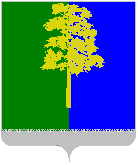 Муниципальное образованиеКондинский районХанты-Мансийского автономного округа - ЮгрыАДМИНИСТРАЦИЯКОНДИНСКОГО РАЙОНАУправление образованияМуниципальное образованиеКондинский районХанты-Мансийского автономного округа - ЮгрыАДМИНИСТРАЦИЯКОНДИНСКОГО РАЙОНАУправление образованияРуководителям образовательных организацийВолгоградская ул., д.11, Междуреченский,Руководителям образовательных организацийКондинский район, Ханты-МансийскийРуководителям образовательных организацийавтономный округ - Югра, 628200Руководителям образовательных организацийТелефон, факс (34677) 32-120, 32-119Руководителям образовательных организацийE-mail: ruokonda86@admkonda.ruРуководителям образовательных организацийhttp://www.admkonda.ruРуководителям образовательных организацийРуководителям образовательных организацийОКПО 02117976, ОГРН 1028601394139Руководителям образовательных организацийИНН / КПП 8616001574 / 861601001Руководителям образовательных организаций[Номер документа][Дата документа]Начальник управления образованияДОКУМЕНТ ПОДПИСАН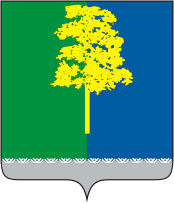 ЭЛЕКТРОННОЙ  ПОДПИСЬЮСертификат  [Номер сертификата 1]Владелец [Владелец сертификата 1]Действителен с [ДатаС 1] по [ДатаПо 1]Н.И. Суслова